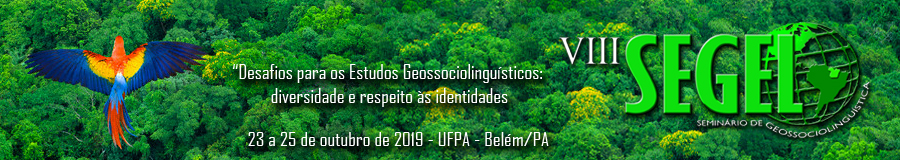 FICHA DE INSCRIÇÃOVIII SEMINÁRIO DE GEOSSOCIOLINGUÍSTICA“Desafios para os Estudos Geossociolinguísticos: diversidade e respeito às identidades”.Universidade Federal do Pará, 23 a 25 de outubro de 2019NOME:CPF:INSTITUIÇÃO:ENDEREÇO RESIDENCIAL:CIDADE:UF:PAÍS:TELEFONE:E-MAIL:___________________________________________Esta ficha de inscrição deve ser enviada em PDF para o e-mail segelufpa@gmail.com, juntamente com o comprovante de pagamento da taxa de inscrição, devidamente identificado, após o envio do aceite do trabalho pela Comissão Organizadora do VIII SEGEL.